Institution’s  Innovation councilActivity ReportIIC 4 Sem 1- Q2- MIC Driven Activity Institution’s  Innovation councilActivity ReportIIC 4 Sem 1- Q2- MIC Driven Activity Institution’s  Innovation councilActivity ReportIIC 4 Sem 1- Q2- MIC Driven Activity Program:MIC Driven Activity -  E-SymposiumTitle  of activity:E-Symposium on Building Innovation Ecosystem in Educational Institutions- Day 2 (12th Jan 2022)Title  of activity:E-Symposium on Building Innovation Ecosystem in Educational Institutions- Day 2 (12th Jan 2022)Organizer:The Institution’s Innovation Council (IIC) Name of coordinators:Dr. C. Periasamy, President, IICDate: 12/01/2022Time : 10.30 AM – 4.30 PM Venue: MOE - OnlineName, designation of resource person:Prof. K VijayRaghavan, PSA, Govt. of India Shri Ankit Agarwal, Founder & CEO, PhoolName, designation of resource person:Prof. K VijayRaghavan, PSA, Govt. of India Shri Ankit Agarwal, Founder & CEO, PhoolName, designation of resource person:Prof. K VijayRaghavan, PSA, Govt. of India Shri Ankit Agarwal, Founder & CEO, PhoolSummary of activity:This event started with Keynote Address-III: Address by Prof. K VijayRaghavan, PSA, Govt. of India, Panel Discussion III: Grey Hairs not mandatory to build great enterprises, Keynote Address-IV: Invited Key Note Address by Shri Ankit Agarwal, Founder & CEO, Phool, Panel Discussion- IV: Attracting Big Investment for Innovative ideas from Educational Institution, Panel Discussion-V: Schools, Innovation, Game and Curriculum and the session ended with Closing Ceremony of e-Symposium on Building Innovation & Entrepreneurial Ecosystem. Summary of activity:This event started with Keynote Address-III: Address by Prof. K VijayRaghavan, PSA, Govt. of India, Panel Discussion III: Grey Hairs not mandatory to build great enterprises, Keynote Address-IV: Invited Key Note Address by Shri Ankit Agarwal, Founder & CEO, Phool, Panel Discussion- IV: Attracting Big Investment for Innovative ideas from Educational Institution, Panel Discussion-V: Schools, Innovation, Game and Curriculum and the session ended with Closing Ceremony of e-Symposium on Building Innovation & Entrepreneurial Ecosystem. Summary of activity:This event started with Keynote Address-III: Address by Prof. K VijayRaghavan, PSA, Govt. of India, Panel Discussion III: Grey Hairs not mandatory to build great enterprises, Keynote Address-IV: Invited Key Note Address by Shri Ankit Agarwal, Founder & CEO, Phool, Panel Discussion- IV: Attracting Big Investment for Innovative ideas from Educational Institution, Panel Discussion-V: Schools, Innovation, Game and Curriculum and the session ended with Closing Ceremony of e-Symposium on Building Innovation & Entrepreneurial Ecosystem. Benefit This Program is benefited for the faculty, students and alumni of the institution.Benefit This Program is benefited for the faculty, students and alumni of the institution.Benefit This Program is benefited for the faculty, students and alumni of the institution.No of participants: 40 (25 Students, 10 Faculty and 5 Alumni)No of participants: 40 (25 Students, 10 Faculty and 5 Alumni)No of participants: 40 (25 Students, 10 Faculty and 5 Alumni)Assessment/remarks of participants: It was a good session. The session was interesting and informative It is really helpful and awesome that gives us Big Investment for Innovative ideas from Educational Institution, Schools, Innovation, Game and Curriculum.Assessment/remarks of participants: It was a good session. The session was interesting and informative It is really helpful and awesome that gives us Big Investment for Innovative ideas from Educational Institution, Schools, Innovation, Game and Curriculum.Assessment/remarks of participants: It was a good session. The session was interesting and informative It is really helpful and awesome that gives us Big Investment for Innovative ideas from Educational Institution, Schools, Innovation, Game and Curriculum.Documents accompanying: Snapshots of the sessionDocuments accompanying: Snapshots of the sessionDocuments accompanying: Snapshots of the sessionKeynote Address-III: Address by Prof. K VijayRaghavan, PSA, Govt. of India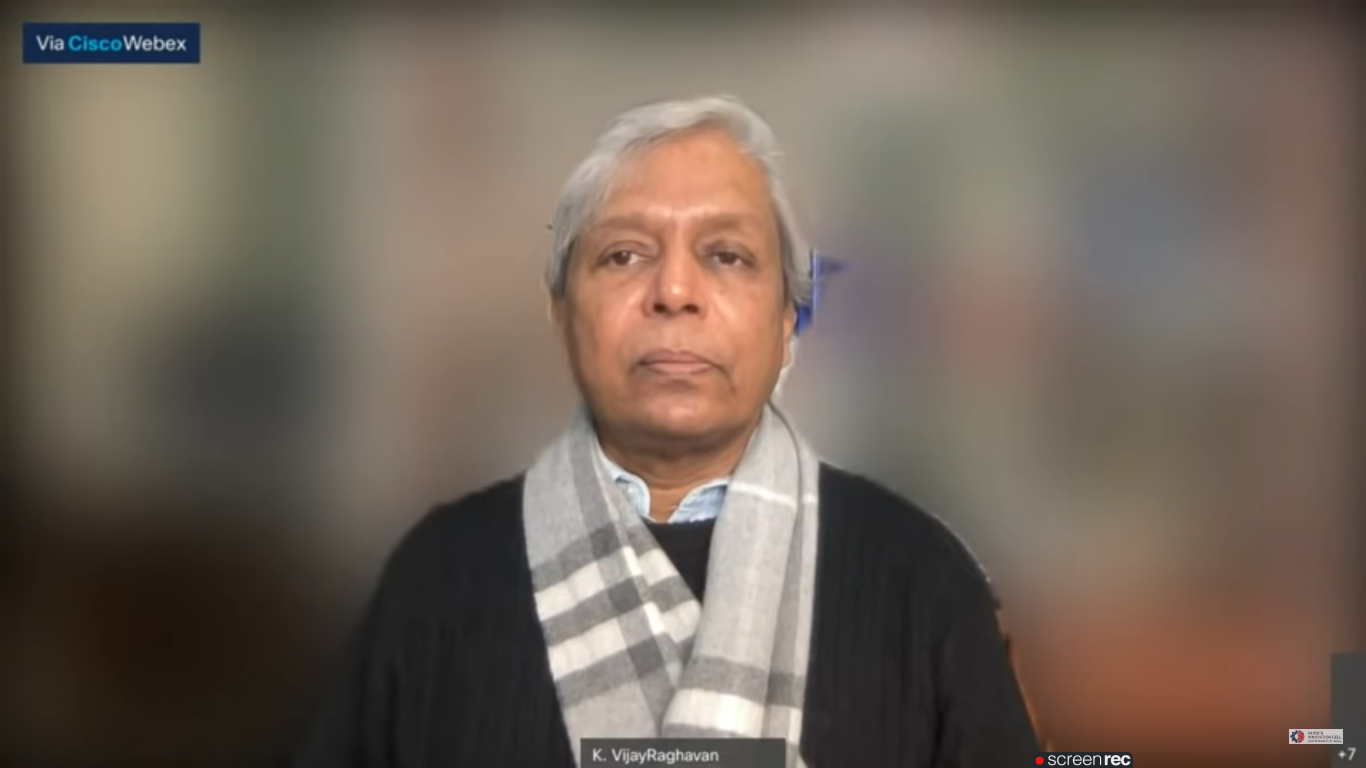 Panel Discussion III: Grey Hairs not mandatory to build great enterprises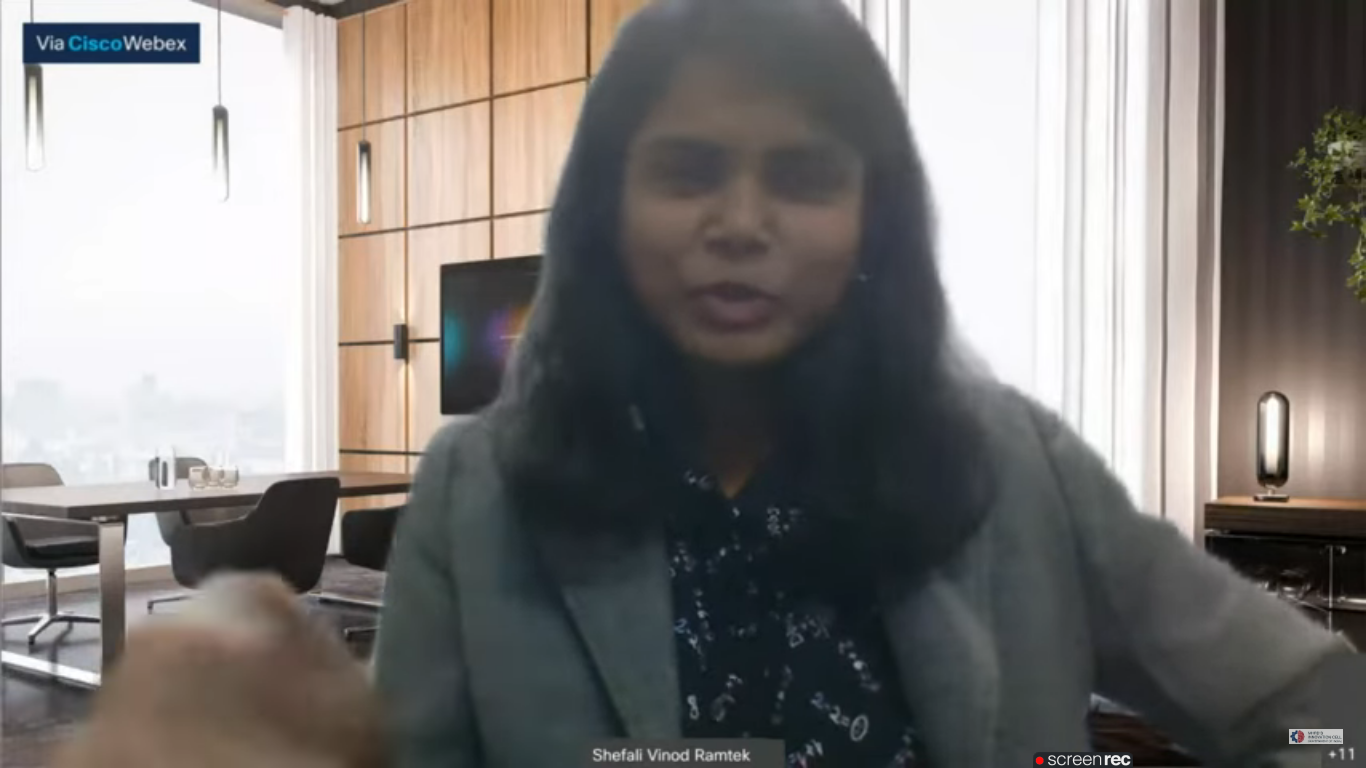 Keynote Address-IV: Invited Key Note Address by Shri Ankit Agarwal, Founder & CEO, Phool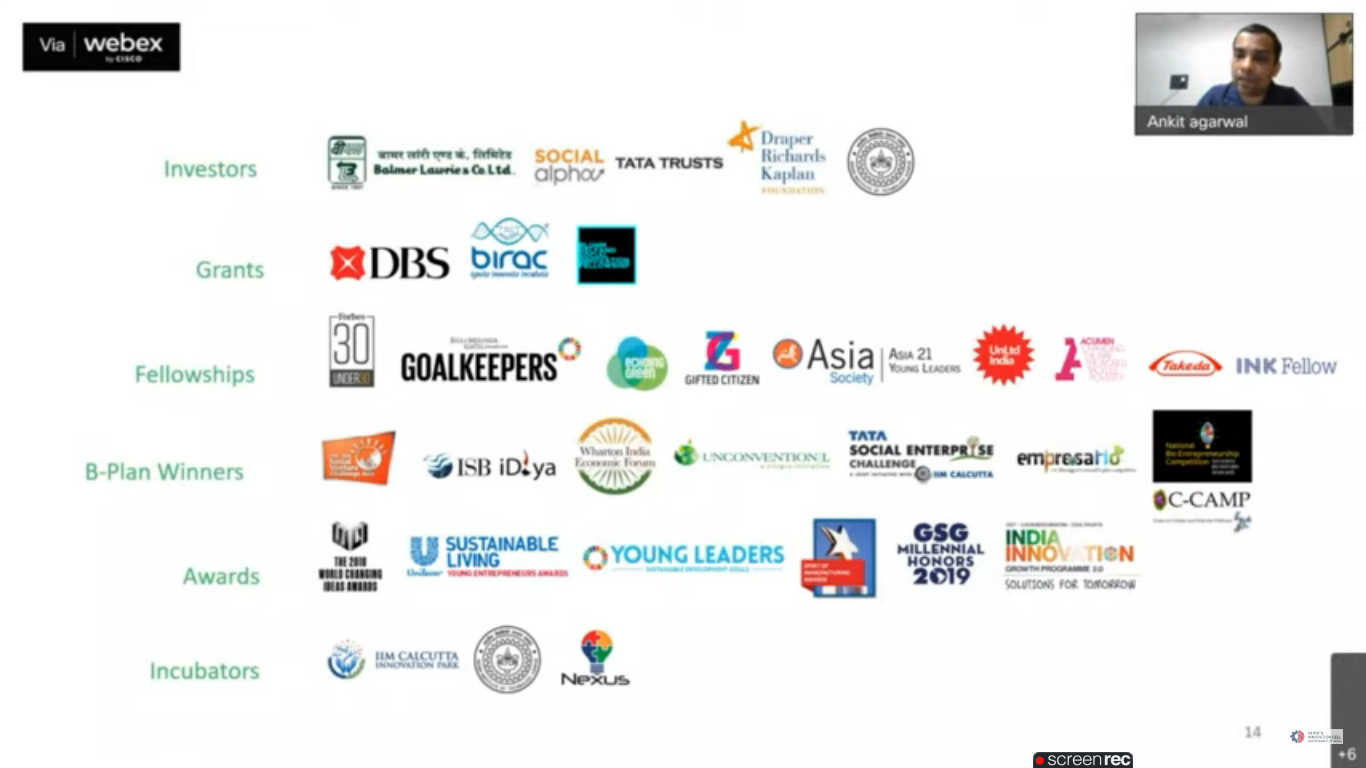 Panel Discussion- IV: Attracting Big Investment for Innovative ideas from Educational Institution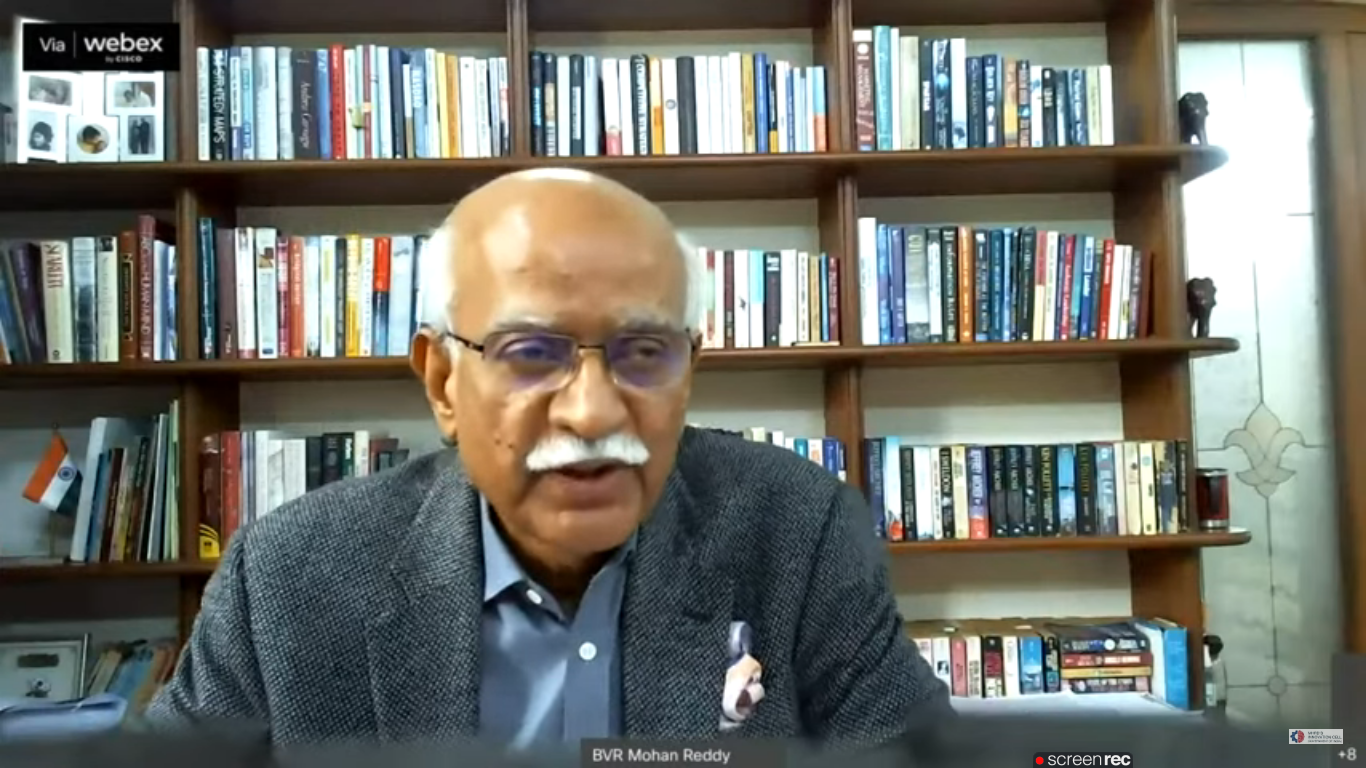 Panel Discussion-V: Schools, Innovation, Game and Curriculum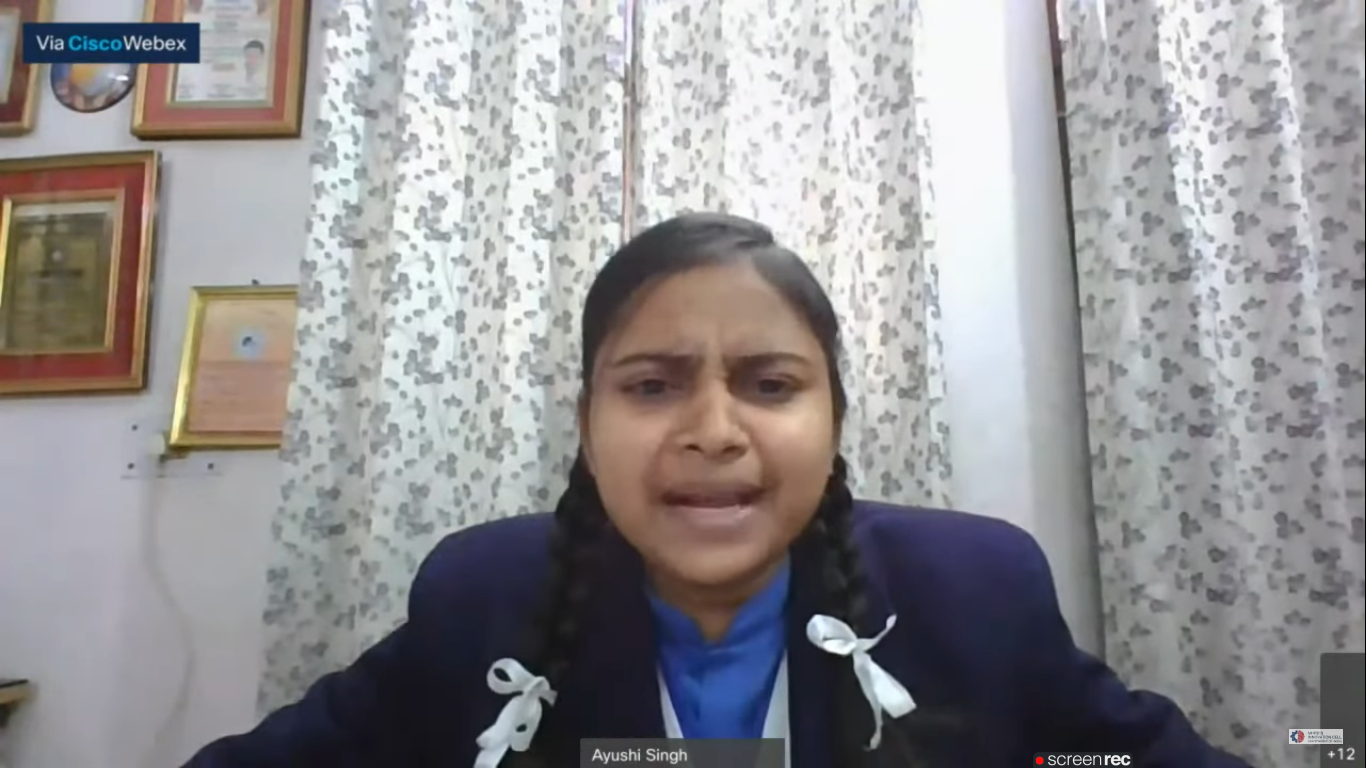 Closing Ceremony of e-Symposium on Building Innovation & Entrepreneurial Ecosystem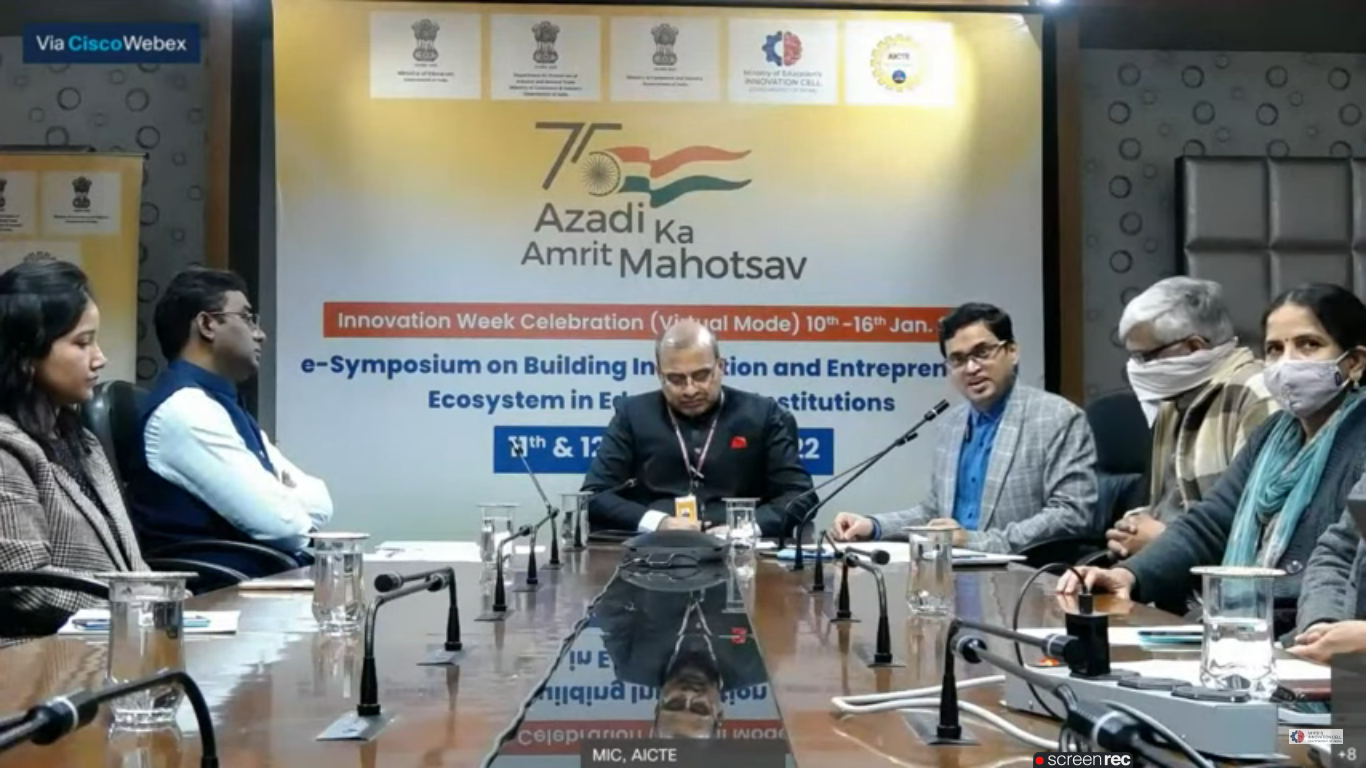 Keynote Address-III: Address by Prof. K VijayRaghavan, PSA, Govt. of IndiaPanel Discussion III: Grey Hairs not mandatory to build great enterprisesKeynote Address-IV: Invited Key Note Address by Shri Ankit Agarwal, Founder & CEO, PhoolPanel Discussion- IV: Attracting Big Investment for Innovative ideas from Educational InstitutionPanel Discussion-V: Schools, Innovation, Game and CurriculumClosing Ceremony of e-Symposium on Building Innovation & Entrepreneurial EcosystemKeynote Address-III: Address by Prof. K VijayRaghavan, PSA, Govt. of IndiaPanel Discussion III: Grey Hairs not mandatory to build great enterprisesKeynote Address-IV: Invited Key Note Address by Shri Ankit Agarwal, Founder & CEO, PhoolPanel Discussion- IV: Attracting Big Investment for Innovative ideas from Educational InstitutionPanel Discussion-V: Schools, Innovation, Game and CurriculumClosing Ceremony of e-Symposium on Building Innovation & Entrepreneurial EcosystemThis activity was conducted by MOE and has given added benefits to student, alumni and faculty participants.Dr S. SangheethaaPrincipalDate 12.01.2022This activity was conducted by MOE and has given added benefits to student, alumni and faculty participants.Dr S. SangheethaaPrincipalDate 12.01.2022This activity was conducted by MOE and has given added benefits to student, alumni and faculty participants.Dr S. SangheethaaPrincipalDate 12.01.2022